Poetic Terms & Devices - MASTERLISTFeet & Meter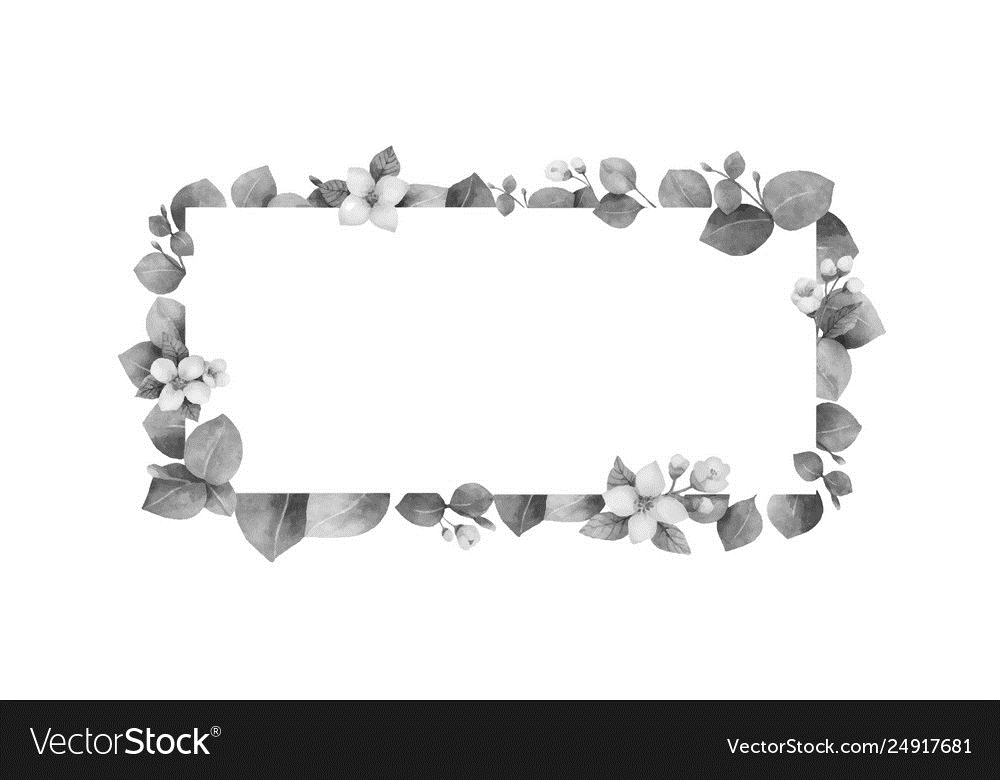 Feet:Trochee (DAH-da) e.g. TROphyiamb (da-DAH) e.g. inDEEDSpondee (DAH-DAH) e.g. TVDactyl (DAH-da-da) e.g. CERtainlyAnapest (da-da-DAH) e.g. interrupt(Trochaic, iambic, dactylic, anapestic, spondaic)one foot = monometertwo feet = dimeterthree feet = trimeterfour feet = tetrameterfive feet = pentametersix feet = hexameterseven feet = heptametereight feet = octameter              Example:If there are three IAMBS (three ‘da-DAH’s) per line, the meter would be iambic trimeter. Remember, it does not have to be exact – you are looking for the general/overall patternDeviceMeaningExampleWhy it’s used/effect on audienceAlliterationA repeated consonant or vowel sound at the start of several words Some specific types: liquid alliteration – repeated L soundSibilance – repeated S soundTorn turned and tattered, Bowed burned and batteredAnd the sheen of their spears was like stars on the seaDraws attention to certain key words or links them to other wordsCan mimic the sound of what it’s describing e.g. repeated sss sound mimics a snake.Can create euphony or cacophony – repeated soft sounds create calm gentle feel, repeated harsh sounds create jarring uncomfortable feel.AllusionA reference to something – usually a well-known story, saying, song, or person. Refers to it indirectly without explaining it in detail.Then leaf subsides to leaf. So Eden sank to grief.Mother, mother, what ill-bred aunt, Or what disfigured and unsightly Cousin did you so unwisely keep Unasked to my christening?Links to the reader’s prior knowledgeConcise way of referencing a complex idea. Adds depth and complexity.Can mean different things to the audience depending on their culture/backgroundAssonanceA series of repeated vowel sounds in a line of poetry – occurring in the middle or ends of words.Who knows why the cold wind blows, or where it goes, or what it knows?Grief creeps in just like a thief and steals all joy away.Draws attention to certain key words or links them to other words.Can mimic the sound of what it’s describing e.g. repeated sss sound mimics a snake.Can create euphony or cacophony – repeated soft sounds create calm gentle feel, repeated harsh sounds create jarring uncomfortable feel.CacophonyUsing harsh or discordant sounds in poetry to reflect an unpleasant, noisy or chaotic scene. Short vowel sounds and harsh or guttural consonantsChaffy grain beneath the thresher’s flailThe grim ungainly, ghastly, gaunt and ominous bird of yoreWhen read aloud, creates harsh or jarring sounds which mirror the theme or topic of the poemCreates an uncomfortable or unpleasant mood to suit the topicCaesuraA pause or break in a line of poetry. It can be at the beginning or end but is more often in the middle of the line. It can be marked by punctuation (a full stop or dash), by two parallel vertical lines ||, or sometimes not marked.Sing a song of sixpence || a pocket full of ryeTo be or not to be – that is the question Shows the reader where the author wants them to pause for breath when reading aloudPauses can give emphasis or meaning to certain words and draw attention to themConsonanceA series of repeated consonant sounds in a line of poetry – in the middle or ends of wordsHe gives his harness bells a shakeTo ask if there is some mistakeIf you are a dreamer, a wisher, a liar,If you're a pretender, come sit by my fireDraws attention to certain key words or links them to other wordsCan mimic the sound of what it’s describing e.g. repeated sss sound mimics a snake.Can create euphony or cacophony – repeated soft sounds create calm gentle feel, repeated harsh sounds create jarrish uncomfortable feel.DialogueWhen the narrator of the poem quotes another character’s words directly. A ‘dialogue poem’ is a type of poem where two characters have a conversation in the poem.Does the road wind up-hill all the way? “Yes, to the very end.” Will the day’s journey take the whole long day? “From morn to night, my friend.”Helps create characters or ‘personas’ in the poem in order to tell a storyCan represent different ideas or perspectives on a topicGives the reader an idea of the background and personality of the persona e.g. nationality, education, wealthDictionThe ‘style’ of the persona’s voice. How formal or casual it is, what type of words they use, and what the reader can infer (guess) about them based on this.For I’se still goin’, honey, I’se still climbin’, And life for me ain’t been no crystal stair.Shall I compare thee to a summer’s day? Thou art more lovely and more temperate.Helps the reader understand and form an impression of the persona of the poemGives an idea the background and personality of the persona e.g. nationality, education, wealthEnjambment – also called a line break, or run-on lineWhen a new line occurs in an unusual place, in the middle of a thought or a sentence. The thought continues across the line break.Winter keeps us warm, covering /Earth in forgetful snow, feeding /A little life with dried tubers /Changes the way a line is read Might hurry the reader on to an important pointMight draw attention to a key word which would normally be lost in the middle or end of a lineEuphonyPleasant soothing sounds help to create the impression of a calm or beautiful scene. Created with long vowel sounds and soft consonantsFive miles meandering in a mazy motion the sacred river ranWhen Zeus stills the winds asleep in the solid driftWhen read aloud, creates soft, gentle or soothing sounds which mirror the theme or topic of the poemCreates a calm or peaceful mood to suit the topicHyperboleExaggeration for effect.Here once the embattled farmers stood, And fired the shot heard round the world.Till China and Africa meet, And the river jumps over the mountain, And the salmon sing in the street.Make the poem more interesting, memorable, entertaining or humorousExpresses an extreme feeling – shows how strongly the author feels about itImagery Creating a picture in the reader’s mind, often by using language that describes the senses (sight, taste, smell, touch, sound) or appeals to feelings and emotions. The winter evening settles downWith smell of steaks in passageways. Six o'clock. The burnt-out ends of smoky days. And now a gusty shower wraps The grimy scrapsOf withered leaves about your feet,And newspapers from vacant lots; The showers beat On broken blinds and chimney-potsCreates a clearer and more specific image in the reader’s mindLinks to past experiences or memories the reader hasMakes the poem more interesting, memorable, entertaining or humorousMetaphorMaking a direct comparison by saying something IS something elseThe moon was a ghostly galleon tossed upon cloudy seas.Come into the garden, Maude, For the black bat, night, has flown.Comparisons help the reader create a specific and accurate mental image of what the poet is describingLinks to past memories or previous experiences the reader hasConcise way to communicate multiple or complex ideasIs interesting & sticks in the reader’s memoryAdds layers of meaning, creating depth and complexityPersona (also called Narrative voice or Point of view)The person who is speaking in the poem – not necessarily the author. The writer of the poem can speak from the point of view of another character.That’s my last Duchess painted on the wall, Looking as if she were alive. Now I am a lake. A woman bends over me, Searching my reaches for what she really is. I see her back, and reflect it faithfully.If the persona is the author’s own voice, then it is a reflection of their personal thoughts and feelingsIf the persona is someone else, this might be a creative way for the poet to speak from another character’s point of viewOnomatopoeiaWords that sound like the thing that they describe.There was a rustling that seemed like a bustling, Of merry crowds justling at pitching and hustling, Small feet were pattering, wooden shoes clatteringMimics the real sound of the thing the poem is describingMakes the reader feel like they are really there and can ‘hear’ the sceneMake the poem more memorable, entertaining or humorousParallelismA technique used in Hebrew poetry where ideas are repeated in a certain pattern for emphasis. Can be synonymous, antithesis, or chiasm.You who dwell in the shelter of the Most High, who abide in the shadow of the Almighty.Creates a balance of ideas and leads the reader to the key pointProviding an example plus an opposite (what it’s like, what it’s NOT like) is a good way to clearly explain a conceptPersonificationGiving human characteristics to an inanimate object. The hills clap their hands and the mountains sing for joy. Creates a personal connection between the reader and the objectMakes the reader feel an emotional response that they wouldn’t get from just an adjective e.g. feel sorry for a ‘lonely’ car or annoyed with the ‘screaming’ windRefrainA repeated ‘chorus’ in a poem. Can be a single line, a phrase, or a whole verse. Usually appears at the end of each verse, or between verses.‘For his mercy endureth forever’ in psalm 136Highlights a key point or ideaHelps it stick in the reader’s memoryIn a ballad or song (intended to be put to music) it creates a familiar and predictable starting point which is returned to again and again. Audience can join in. Rhetorical questionsAsking a question for which no answer is expected – the answer is unknown, or obvious.Who knows why the cold wind blows?Prompts the reader to consider the question in their own mind. Creates a thoughtful, contemplative moodRhymeWhen two words have the same or similar sound at the end of a line of poetry. Perfect rhyme: plunder & thunder Imperfect rhyme (slant rhyme/half rhyme): lake & fate, sparring & caringDraws attention to certain key words or links them to other wordsCreates a predictable pattern which is pleasing to the ear (euphony) Creates anticipation, the reader can mentally predict which word will come next. Helps it stick in the reader’s memoryRhythm/metreA regular pattern of stressed and unstressed beats of poetryI must go down to the seas again, to the lonely sea and the sky.Creates a predictable pattern which is pleasing to the ear (euphony)Rhythmic beat can mimic the sound of what it’s describing e.g. galloping horses, rattle of train.Helps it stick in the reader’s memoryCan draw attention to certain key words or link them to other wordsSimileMaking a comparison using ‘like’ or ‘as’I wandered, lonely as a cloudShe walks in beauty, like the nightComparisons help the reader create an accurate mental imageLinks to past memories or previous experiences the reader hasConcise way to communicate multiple or complex ideasAdds layers of meaning, creating depth and complexitySymbolA physical object that represents a concept or idea.Don't judge my cover; it's not mine. I was given this to wear for the duration of my time. Over time it has become creased, ripped, and worn, A once perfect canvas the day I was born.Life for me ain't been no crystal stair. It's had tacks in it, And splinters, And boards torn up, And places with no carpet on the floor – bare.Concise way to communicate multiple or complex ideasAppeals to the reader’s imagination – is interesting and memorableAdds layers of meaning, creating depth and complexityMakes the reader feel clever when they work it out!Can mean different things to the audience depending on their culture/backgroundTone & moodTone = how the author of the poem feels about the subjectMood = the feeling or emotion created for the reader – might seem cheerful, gloomy, thoughtful, silly…Do not stand at my grave and weep. I am not there. I do not sleep.Tis the voice of the Lobster, I heard him declare “You have baked me too brown: I must sugar my hair.Poet may want to give an impression of the mood they felt when they were writing the poem, or help the reader experience the feelings they had when writing itMay want to influence the reader, try and make them feel the same way about a topic as they do